В соответствии Федеральным законом от 06.10.2003 № 131-ФЗ «Об общих принципах организации местного самоуправления в Российской Федерации», Уставом Бабаевского муниципального округа Вологодской области, Представительное Собрание Бабаевского муниципального округа 1. Утвердить прилагаемые Правила благоустройства и содержания территории Бабаевского муниципального округа.2. Признать утратившими силу следующие нормативные правовые акты:- решение Совета городского поселения городского поселения город Бабаево от 21.12.2017 №32 «Об утверждении Правил благоустройства и содержания территории городского поселения г.Бабаево»;- решение Совета городского поселения городского поселения город Бабаево от 20.06.2018 №61 «О внесении изменений в решение Совета городского поселения г. Бабаево от 21.12.2017 г.  № 32 «Об утверждении Правил благоустройства и содержания территории городского поселения г.Бабаево»;- решение Совета городского поселения городского поселения город Бабаево от 19.03.2019 №85 «О внесении изменений в решение Совета городского поселения г. Бабаево от 21.12.2017 г.  № 32 «Об утверждении Правил благоустройства и содержания территории городского поселения г.Бабаево»;- решение Совета городского поселения городского поселения город Бабаево от 17.03.2020 №128 «О внесении изменений в решение Совета городского поселения г. Бабаево от 21.12.2017 г.  № 32 «Об утверждении Правил благоустройства и содержания территории городского поселения г.Бабаево»;- решение Совета городского поселения городского поселения город Бабаево от 24.12.2020 №161 «О внесении изменений в решение Совета городского поселения г. Бабаево от 21.12.2017 г.  № 32 «Об утверждении Правил благоустройства и содержания территории городского поселения г.Бабаево»;- решение Совета городского поселения городского поселения город Бабаево от 26.02.2021 №164 «О внесении изменений в решение Совета городского поселения г. Бабаево от 21.12.2017 г.  № 32 «Об утверждении Правил благоустройства и содержания территории городского поселения г.Бабаево»;- решение Совета городского поселения городского поселения город Бабаево от 28.09.2021 №194 «О внесении изменений в решение Совета городского поселения г. Бабаево от 21.12.2017 г.  № 32 «Об утверждении Правил благоустройства и содержания территории городского поселения г.Бабаево»;- решение Совета сельского поселения Бабаевское от 23.06.2020 №295 «Об утверждении Правил благоустройства и санитарного содержания территории сельского поселения Бабаевское»;- решение Совета сельского поселения Борисовское от 25.12.2020 №13 «Об утверждении Правил благоустройства и санитарного содержания территории сельского поселения Борисовское»;- решение Совета сельского поселения Вепсское национальное от 25.106.2020 №153 «Об утверждении Правил благоустройства и санитарного содержания территории сельского поселения Вепсское национальное»- решение Совета сельского поселения Санинское от 27.07.2020 №143 «Об утверждении Правил благоустройства и санитарного содержания территории сельского поселения Санинское»;- решение Совета сельского поселения Тороповское от 29.10.2020 №116 «Об утверждении Правил благоустройства и санитарного содержания территории сельского поселения Тороповское»;- решение Совета сельского поселения Пяжозерское от 25.12.2020 №136 «Об утверждении Правил благоустройства и санитарного содержания территории сельского поселения Пяжозерское».3. Настоящее решение вступает в силу с 01 марта 2024 года и подлежит официальному опубликованию в официальном вестнике "НЖ" районной газеты "Наша жизнь".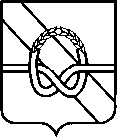                              ПРОЕКТ                                                                                                         ПРЕДСТАВИТЕЛЬНОЕ СОБРАНИЕ  БАБАЕВСКОГО МУНИЦИПАЛЬНОГО ОКРУГА                                    РЕШЕНИЕ от   00.00.2023  №   00       г. Бабаево                             ПРОЕКТ                                                                                                         ПРЕДСТАВИТЕЛЬНОЕ СОБРАНИЕ  БАБАЕВСКОГО МУНИЦИПАЛЬНОГО ОКРУГА                                    РЕШЕНИЕ от   00.00.2023  №   00       г. Бабаево                             ПРОЕКТ                                                                                                         ПРЕДСТАВИТЕЛЬНОЕ СОБРАНИЕ  БАБАЕВСКОГО МУНИЦИПАЛЬНОГО ОКРУГА                                    РЕШЕНИЕ от   00.00.2023  №   00       г. Бабаево                             ПРОЕКТ                                                                                                         ПРЕДСТАВИТЕЛЬНОЕ СОБРАНИЕ  БАБАЕВСКОГО МУНИЦИПАЛЬНОГО ОКРУГА                                    РЕШЕНИЕ от   00.00.2023  №   00       г. Бабаево                             ПРОЕКТ                                                                                                         ПРЕДСТАВИТЕЛЬНОЕ СОБРАНИЕ  БАБАЕВСКОГО МУНИЦИПАЛЬНОГО ОКРУГА                                    РЕШЕНИЕ от   00.00.2023  №   00       г. БабаевоОб утверждении Правил благоустройства и содержания территории Бабаевского муниципального округаРЕШИЛО:РЕШИЛО:ПредседательПредставительного Собрания Бабаевского муниципального округаВологодской областиГлава Бабаевского муниципального округа Вологодской области___________________О.В.Морозова________________Ю.В.Парфенов